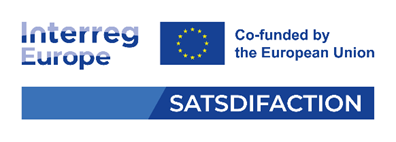 Załącznik nr 1 do Zaproszenia do złożenia ofertySZCZEGÓŁOWY OPIS PRZEDMIOTU ZAMÓWIENIA (SOPZ)Przedmiot zamówienia:Przedmiotem zamówienia jest zapewnienie usługi cateringowej świadczonej podczas jednego spotkania Regionalnej Grupy Roboczej Interesariuszy projektu pn.: „Dane satelitarne i Infrastruktura Danych Przestrzennych (SDI) dla zarządzania regionalnego opartego na dowodach”, akronim: SATSDIFACTION realizowanego w ramach Programu Interreg Europa 2021-2027.Organizacja spotkań:Spotkanie odbędzie się w dniu 22 września 2023 r. Spotkanie odbędzie się w godzinach pracy Urzędu Marszałkowskiego Województwa Podkarpackiego w Rzeszowie, z zastrzeżeniem, że może nie zakończyć się do godziny 15:30. Przewidywany czas trwania spotkania to 10:00 – 13:00.Miejscem spotkania będzie Urząd Marszałkowski Województwa Podkarpackiego w Rzeszowie, ul. Lubelska 4. Zamawiający zastrzega sobie możliwość zmiany miejsca spotkania na adres al. Łukasza Cieplińskiego 4, 35-010 Rzeszów.Podczas spotkania zapewniony ma zostać bufet kawowy.Przewidywana liczba uczestników spotkania Interesariuszy to ok. 30 osób.Zadania wykonawcy:Przygotowanie, dowóz i podawanie posiłków w dniu wskazanym przez Zamawiającego oraz w miejscu i sali, w której będzie odbywało się spotkanie;Świadczenie usługi cateringowej musi odbywać się wyłącznie przy użyciu świeżych produktów dostępnych na rynku, które spełniają normy jakości produktów spożywczych, zgodnie z obowiązującymi przepisami  w tym zakresie. Dostarczone produkty żywnościowe powinny posiadać odpowiednie walory smakowe 
i zapachowe oraz estetyczny wygląd. Posiłki muszą zostać przygotowane w dniu ich dostarczenia;Zapewnienie nakrycia dwóch stołów pod bufet kawowy o wymiarach 80 cm 
x 200 cm białym obrusem. Stoły pod bufet zapewnia Zamawiający;Zapewnienie serwetek jednorazowych, sztućców ze stali nierdzewnej, jednolitej, białej porcelany i szkła (m.in. filiżanek, literatek, talerzyków deserowych, otwieraczy do napoi). Zamawiający nie dopuszcza naczyń ani sztućców jednorazowego użytku;Posprzątanie miejsca świadczenia usługi cateringowej po zakończeniu spotkania; Agenda spotkania przekazana zostanie do Wykonawcy na co najmniej 2 dni kalendarzowe przed terminem posiedzenia Interesariuszy;Zapewnienie cateringu zgodnie z wykazem w postaci:bufet kawowy (serwis kawowy ciągły w godz. 10:00 – 13:00, gotowość od godz. 09:30):świeżo parzona naturalna kawa z ekspresu ciśnieniowego (1 szt.) – bez limitu. Ekspres do kawy powinien znajdować się na stołach pod bufet kawowy wraz z kompletną zastawą stołową i być dostępny dla uczestników spotkania przed rozpoczęciem oraz w trakcie jego trwania,herbata w torebkach – 2 rodzaje: (zwykła i owocowa), wrzątek do herbaty,cytryna pokrojona w plasterki,cukier biały w saszetkach, mleko do kawy podawane w dzbankach,woda mineralna gazowana i niegazowana – podawana w butelkach szklanych o pojemności 300 ml,dwa rodzaje soków naturalnych (jabłkowy, pomarańczowy) – podawane 
w dzbankach,wyroby cukiernicze: 1 rodzaj ciasta typu domowy wypiek,mini kanapeczki bankietowe – mięsne i wegetariańskie, min. 2 szt. na osobę.Wszystkie potrawy podawane na zimno muszą zostać przygotowane (tzn. 
ułożone na tacach) do bezpośredniego spożyciaZa szkody powstałe z winy nienależytego opakowania oraz/lub transportu przedmiotu zamówienia winę ponosi Wykonawca.Wykaz wyżywienia:Ogólne warunkiZamawiający zobowiązuje się do zapewnienia stołów pod bufet kawowy, o których mowa w pkt. III ppkt 3. Zamawiający oczekuje od Wykonawcy realizowania Zamówienia z należytą starannością, zaangażowaniem oraz profesjonalnego podejścia do jego wykonywania. Wykonawca ma obowiązek konsultować, wprowadzać wszystkie uzgodnione uwagi zgłaszane przez Zamawiającego do świadczonej usługi będącej przedmiotem niniejszego zamówienia.Realizacja zamówienia będzie oceniana i weryfikowana pod względem zgodności z SOPZ.MENUWielkość zamówienia podczas 1 spotkaniaPrzewidywana liczba osób30 osóbŚwieżo parzona naturalna kawa z ekspresunielimitowanaŚwieże mleko (3,2%) do kawy podawane 
w dzbankach o pojemności 0,5 l1 lHerbata (2 rodzaje: zwykła i owocowa), wrzątek do herbaty 2 rodzaje x 20 szt. (każda) = 40 szt.Cukier biały w saszetkach 2 g 60 szt.Świeża cytryna (pokrojona w plasterki)2 szt.Woda mineralna – gazowana w butelkach szklanych o pojemności 300 ml20 szt.Woda mineralna – niegazowana w butelkach szklanych o pojemności 300 ml30 szt.Sok naturalny, jabłkowy - podawany w dzbankach2 lSok naturalny, pomarańczowy – podawany w dzbankach2 lsernik (1 porcja - 120 g) 30 szt.Mini kanapeczki bankietowe - 2 rodzaje (serwowane na bagietce). Porcja o gramaturze minimum 50 g. Składniki: serek kremowy, ser żółty, rukola, sałata zielona, łosoś wędzony, papryka czerwona, pomidor, ogórek. Każda tartinka powinna zawierać 4 różne składniki wg zestawów poniżej:Zestaw 1 – serek kremowy, rukola, łosoś wędzony, pomidor,Zestaw 2 – sałata zielona, ser żółty, papryka czerwona, ogórek.2 x 30 szt. = 60 szt.